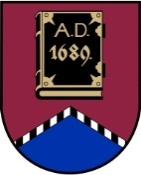 LATVIJAS REPUBLIKAALŪKSNES NOVADA PAŠVALDĪBANodokļu maksātāja reģistrācijas kods  90000018622DĀRZA IELĀ 11, ALŪKSNĒ, ALŪKSNES NOVADĀ, LV – 4301, TĀLRUNIS 64381496, FAKSS 64381150,E-PASTS: dome@aluksne.lvA/S „SEB banka”, KODS  UNLALV2X, KONTS Nr.LV58UNLA0025004130335 Alūksnē2015.gada 27.augustāNOLIKUMS Nr.2/2015APSTIPRINĀTSar Alūksnes novada domes27.08.2015.  lēmumu Nr.272(sēdes protokols Nr.14, 14.p.)Konkursa „Alūksnes novada jauniešu biznesa ideju konkurss” I.Vispārīgie jautājumi nosaka kārtību, kādā Alūksnes novada jaunieši vecumā no 18-30 gadiem var piedalīties Projektu konkursā „Alūksnes novada jauniešu biznesa ideju konkurss”.Konkursu rīko Alūksnes novada pašvaldība, turpmāk tekstā – „Pašvaldība” vai „Konkursa rīkotājs”, atrodas Dārza ielā 11, Alūksnē, Alūksnes novadā. Konkursa rīkotāja kontaktpersona: Alūksnes novada pašvaldības uzņēmējdarbības atbalsta speciāliste Sanita AUSĒJA, telefons 25425222, e-pasts: sanita.auseja@aluksne.lv.Konkursa mērķis – veicināt jaunu komersantu (saimnieciskās darbības veicēju) veidošanos novadā, motivējot jauniešus sava biznesa  uzsākšanai. Konkursa uzvarētāji iegūst tiesības noslēgt  ar Pašvaldību par finansējuma saņemšanu komersantu izveidošanai un komercdarbības uzsākšanai.Konkursa īstenošanai piešķirtais finansējums –7000,00 EUR (septiņi tūkstoši euro, 00 centi). iesniegšana tiek noteikta līdz  2015.gada 23.oktobrim plkst. 16.00. II. Konkursa izsludināšanaKonkursa rīkotājs  par tā izsludināšanu publicē interneta mājas lapā http://www.aluksne.lv, laikrakstos ,,Malienas Ziņas” un ,,Alūksnes Ziņas”.  tiek norādīta informācija par:konkursa rīkotāju;konkursa nosaukumu;konkursa  iesniegšanas vietu;konkursa  iesniegšanas termiņu;kontaktinformāciju.Ar konkursa nolikumu var iepazīties interneta mājas lapā http://www.aluksne.lv vai Pašvaldības kancelejā. Papildus informāciju, kā arī neskaidros jautājumus var uzdot, rakstot uz e-pasta adresi: sanita.auseja@aluksne.lv.III. Pretendentam noteiktās prasībasKonkursa  var iesniegt fiziska perona – Alūksnes novadā dzīvesvietu deklarējis jaunietis vecumā no 18 līdz 30 gadiem, kurš apņemas nodibināt un reģistrēt Komercreģistrā komersantu un uzsākt komercdarbību vai reģistrēt un uzsākt saimniecisko darbību Alūksnes novadā, turpmāk tekstā – “Pretendents”, ja tiks pieņemts  par finansējuma piešķiršanu. Pretendents iepriekš nav veicis komercdarbību (saimniecisko darbību), turpmāk tekstā –“komercdarbība”, un nav īpašnieks jau esošam uzņēmumam.IV. Atbalstāmās un neatbalstāmās izmaksasVienam konkursa uzvarētājam atbalsta summa nepārsniedz 2850,00 EUR (divi tūkstoši astoņi simti piecdesmit euro, 00 centi).Par atbalstāmām tiek noteiktas izmaksas, kas tieši saistītas ar komercdarbības izveidi, sākotnējiem ieguldījumiem komercdarbības pamatlīdzekļos, kā arī nemateriāliem ieguldījumiem, projekta tāmes izmaksām:specifiskas tehnikas un/vai iekārtas iegāde;ārpakalpojumu izdevumi:grāmatvedības pakalpojumi;jurista pakalpojumi;uzņēmuma reģistrācijas izmaksas;interneta mājas lapas izstrāde;licenču saņemšana ;specifiska rakstura datorprogrammu iegāde;specifiska rakstura darbaspēka apmācība;preču zīmes reģistrācija;telpu remontu izmaksas, ja ir telpu nomas līgums uz laiku ne īsāku par 3 gadiem un sešiem mēnešiem;patentu reģistrācija Latvijas Republikas Patentu valdē;citām pamatotām vajadzībām (lēmumu par pamatotību pieņem konkursa vērtēšanas komisija balsojot).Par neatbalstāmām izmaksām tiek noteiktas:izmaksas, kas radušās pirms līguma ar Pašvaldību noslēgšanas; konkursa pieteikuma sagatavošanas izmaksas;darba alga.Konkursa vērtēšanas komisija nepiešķir finansējumu, ja no konkursa  izriet, ka iegādājamās vienības paredzēts izmantot personīgiem nolūkiem.V. Konkursa pieteikuma iesniegšanaKonkursa pieteikuma iesniegšana:cauršūts (caurauklots) konkursa  ievietojams aizlīmētā aploksnē ar norādi „Konkursam „Alūksnes novada jauniešu biznesa ideju konkurss” un iesniedzams Alūksnes novada pašvaldībā. Uz aploksnes jānorāda informācija par iesniedzēju un kontaktadrese. konkursa  var iesniegt personīgi vai nosūtīt pa pastu Alūksnes novada pašvaldībai, Dārza iela 11, Alūksne, Alūksnes novads, LV-4301, ar norādi – „Konkursam „Alūksnes novada jauniešu biznesa ideju konkurss” (datums uz pasta nosūtīšanas zīmoga nedrīkst būt vēlāks par konkursa iesniegšanas termiņu).Konkursa pieteikumam ir šādas sastāvdaļas:aizpildīta konkursa   (pielikumā);iesniedzēja dzīves un darba apraksts – CV.Konkursa pieteikuma veidlapa un tai pievienojamie dokumenti jāsagatavo datorrakstā valsts valodā pēc nolikuma 1. pielikumā noteiktā parauga.VI. Konkursa pieteikumu vērtēšana un rezultātu pasludināšanaPretendentu pieteikumus vērtē un lēmumu par uzvarētāju apstiprināšanu pieņem Alūksnes novada domes priekšsēdētāja izveidota komisija.Konkursa vērtēšanas komisija, iepazinusies ar iesniegtajiem , nosaka laiku, kad pretendents klātienē sniegs savas biznesa idejas un   un atbildes uz konkursa komisijas uzdotajiem jautājumiem.Par konkursa uzvarētājiem pasludina konkursa pretendentus, kuru konkursa  pēc vērtēšanas kritērijiem saņēmis vislielāko šī  27.punktā minēto punktu skaitu, bet ne mazāk kā pusi no noteiktā maksimālā punktu skaita un tam pietiek šī  5.punktā minētā pieejamā finansējuma. Ja nav iespējams noteikt precīzu konkursa  vietu kārtību arī pēc 21. punktā norādītās kārtības, tad par uzvarētāju lemj konkursa vērtēšanas komisija balsojot. Ja balsošanā radies vienāds konkursa vērtēšanas komisijas locekļu balsu sadalījums, izšķirošās balss tiesības ir konkursa vērtēšanas komisijas priekšsēdētājam.Konkursa vērtēšanas komisija  par konkursa rezultātiem pieņem ne vēlāk kā 30 darba dienu laikā pēc konkursa  iesniegšanas termiņa beigām.  paziņo ne vēlāk kā 5 darba dienu laika no rezultātu apstiprināšanas brīža.Konkursa vērtēšanas komisijas  par konkursa rezultātiem tiek:publicēts interneta mājas lapā http://www.aluksne.lv;rakstiski paziņots visiem konkursa dalībniekiem, nosūtot vēstuli uz konkursa pieteikumā norādīto kontaktadresi.Konkursa uzvarētājiem tiek nosūtīta  ar uzaicinājumu slēgt  par finansējuma saņemšanu no Alūksnes novada pašvaldības komercdarbības uzsākšanai.Konkursa rīkotājs patur tiesības pirms līguma ar Pašvaldību noslēgšanas:pieprasīt no konkursa uzvarētāja papildus informāciju;pārcelt konkursa pieteikuma norādītās plānotās izmaksu pozīcijas starp atbalstāmajām un neatbalstāmajām izmaksām.VII. Vērtēšanas kritēriji	Vērtēšana notiek pēc vērtēšanas kritērijiem, kur maksimālā punktu summa – 50, sadalās šādi:  komercdarbības idejas oriģinalitātes novērtējums – 10 punkti; komercdarbības projekta novērtējums – 30  punkti;produkts/ pakalpojums (izaugsmes iespēja, cenu politika, tehnoloģiskie risinājumi, dzīvotspēja) – 15 punkti;plānotais finanšu stāvoklis (ieņēmumu ticamība, izmaksu sabalansētība) -15 punkti.pašieguldījums projekta īstenošanā – 5 punkti;papildus piesaistītais finansējums projekta īstenošanai - 5 punkti;VIII. Konkursa pretendenta tiesības un pienākumiKonkursa pretendents ir tiesīgs pirms konkursa pieteikumu iesniegšanas termiņa beigām atsaukt iesniegto konkursa pieteikumu.Konkursa pretendents ir atbildīgs par konkursa pieteikumā ietvertās informācijas patiesumu.Konkursa pretendentam ir pienākums ievērot šo konkursa nolikumu. Konkursa pretendentam projekta īstenošana jāuzsāk 30 darba dienu laikā pēc paziņojuma saņemšanas par konkursa uzvarētāju, reģistrējoties Uzņēmumu reģistra Komercreģistrā vai Valsts ieņēmumu dienestā. 5 darba dienu laikā pēc reģistrācijas apliecības saņemšanas Pašvaldībā ir jāiesniedz reģistrācijas apliecības kopija.Komercdarbība veicama konkursa pieteikumā norādītajā adresē. Par izmaiņām komercdarbības īstenošanas vietā nekavējoši bet ne vēlāk kā 3 darba dienu laikā rakstiski jāinformē Pašvaldība.IX. Finanšu piešķiršanas kārtībaKonkursa uzvarētājam piešķirtā finansējuma atbalsta lielums tiek noteikts, pamatojoties uz konkursa  iekļauto informāciju.Piešķirtā finansējuma izmaksa notiek divās daļās:70% apmērā no piešķirtā finansējuma – pēc  ar Pašvaldību parakstīšanas, kā avansa maksājums; 30 % apmērā no piešķirtā finansējuma – pēc  un izdevumus apliecinošo dokumentu iesniegšanas par avansa summas izlietojumu. Konkursa uzvarētājs finansējuma saņemšanai norāda komersanta (saimnieciskās darbības veicēja) bankas norēķinu kontu.Konkursa rīkotājs patur tiesības samazināt izmaksājamo finansējuma summu, ja:finansējuma saņēmēja iesniegtajos izdevumus apliecinošajos dokumentos iekļautās summas nepamatoti pārsniedz tirgus cenas;finansējuma saņēmējs ir izlietojis mazāku finanšu līdzekļu apjomu par to, kāds norādīts  ar Pašvaldību.Konkursa rīkotājs patur tiesības neizmaksāt piešķirto finansējumu, ja konkursa uzvarētājs:līdz noteiktā termiņa beigām, kas atrunāts 30.punktā, nav iesniedzis visus prasītos dokumentus;līdz noteiktā termiņa beigām nav noslēdzis līgumu ar Pašvaldību.Konkursa rīkotājs patur tiesības likt atmaksāt izmaksāto finansējuma summu, ja finansējuma saņēmējs:nav iesniedzis izdevumus apliecinošos dokumentus atbilstoši līgumam;tam piešķirto finansējumu bez iepriekšējas saskaņošanas izlietojis citu mērķu sasniegšanai nekā norādīts  ar Pašvaldību;piešķirto finansējumu izlietojis personīgā labuma gūšanai, nevis komercdarbības uzsākšanai.X. Kontroles mehānismsKonkursa rīkotājs patur tiesības  darbības laikā veikt pārbaudes finansējuma saņēmēja darbības vietā, lai pārliecinātos par:iegādāto materiālo vērtību atrašanos komercdarbības veikšanas vietā;komercdarbības norisi.Konkursa uzvarētājs tiek uzraudzīts un darbība sekmīgi jānodrošina vismaz 3 gadus no  noslēgšanas brīža. Šajā laikā konkursa uzvarētājam ir jānodrošina iegādāto pamatlīdzekļu un nemateriālo ieguldījumu atrašanās projekta īstenošanas vietā un konkursa uzvarētāja īpašumā.Konkursa uzvarētājam komercdarbības projekta ieviešanas laikā katru ceturksni, ir pienākums iesniegt Pašvaldībā atskaiti par projekta ieviešanas gaitu un izdevumus apliecinošo dokumentus kopijas, kas apliecina piešķirto līdzekļu izlietojumu atbilstoši plānotajiem mērķiem.Pēc komercdarbības projekta ieviešanas līguma darbības laikā konkursa uzvarētājam ir pienākums vienu reizi pusgadā iesniegt aprakstu brīvā formā par veikto komercdarbību un vienu reizi gadā iesniegt finanšu pārskatu. XI. Noslēguma jautājumsPersona, kura konkursa uzvarētāja vārdā paraksta  ar Pašvaldību, ir personīgi materiāli atbildīga par finansējuma izlietojumu saskaņā ar tajā esošo plānoto izmaksu tāmi.Domes priekšsēdētājs                                              				 A.DUKULIS  	1.pielikumsAlūksnes novada jauniešu biznesa ideju konkurssKlāt pie   pievienots iesniedzēja dzīves un darba apraksts - .1.Komercdarbības projekta apraksts2.Komercdarbības projekta finansiālās daļas aprakstsInformācija par iesniedzēju Informācija par iesniedzēju Informācija par iesniedzēju Vārds, UzvārdsVārds, UzvārdsPersonas kodsPersonas kodsAdreseAdreseTālrunisE-pastsInformācija par plānoto komersantu – komersanta veidsInformācija par plānoto komersantu – komersanta veidsSabiedrība ar ierobežotu atbildībuIndividuālais komersantsCits ( norādīt)Vārds, uzvārds Datums	Paraksts1. Īss paredzētās komercdarbības apraksts2. Projekta mērķis(-i)3. Esošās situācijas apraksts(Idejas pamatojums, kāpēc esošā tirgus situācija prasa jaunus risinājumus)4. Produktu/ pakalpojumu apraksts(Piedāvātās iespējas,cena, cenu veidošanas princips, salīdzinājums ar konkurentiem, izaugsmes iespējas)5. Īstenošanas vieta(Norādīt adresi, kurā tiks veikta komercdarbība, aprakstīt tās piemērotību komercdarbības veikšanai)6.Piegādātāju apraksts(Aprakstīt nepieciešamo preču/pakalpojumu piegādātājus,cenu aptaujas rezultātus, pieredzi)7. Noieta tirgus analīze(Esošā tirgus izpēte, apraksts, klienti, konkurenti)8. Pārdošanas plāns(Plānotā produkta/pakalpojuma virzība, reklāma)9. Darbinieki(Plānoto darbinieku skaits,to funkcijas) 10. Esošās iestrādnes veiksmīgai projekta īstenošanai1. Plānotais projekta īstenošanas laika grafiks1. Plānotais projekta īstenošanas laika grafiks1. Plānotais projekta īstenošanas laika grafiks1. Plānotais projekta īstenošanas laika grafiks1. Plānotais projekta īstenošanas laika grafiksNr. p. k.Darbības nosaukumsIzmaksu pozīcijaLaika posmsLaika posmsLaika posmsNr. p. k.Darbības nosaukumsIzmaksu pozīcijaNoMēnesis/gadsLīdzMēnesis/gadsLīdzMēnesis/gads1.1.2.2.3.3.(...)(...)2. Plānoto izmaksu tāme2. Plānoto izmaksu tāme2. Plānoto izmaksu tāme2. Plānoto izmaksu tāme2. Plānoto izmaksu tāmeProjekta izmaksu pozīcijasProjekta izmaksu pozīcijasProjekta izmaksu pozīcijasProjekta izmaksu pozīcijasIzmaksas bez PVN, EURATBALSTĀMĀS IZMAKSASATBALSTĀMĀS IZMAKSASATBALSTĀMĀS IZMAKSASATBALSTĀMĀS IZMAKSAS1.1.1.1.2.2.2.2.3.3.3.3.(...)(...)(...)(...)I Kopējās projekta atbalstāmās izmaksasI Kopējās projekta atbalstāmās izmaksasI Kopējās projekta atbalstāmās izmaksasI Kopējās projekta atbalstāmās izmaksasNEATBALSTĀMĀS IZMAKSASNEATBALSTĀMĀS IZMAKSASNEATBALSTĀMĀS IZMAKSASNEATBALSTĀMĀS IZMAKSAS1.1.1.1.2.2.2.2.3.3.3.3.(...)(...)(...)(...)II Kopējās projekta neatbalstāmās izmaksasII Kopējās projekta neatbalstāmās izmaksasII Kopējās projekta neatbalstāmās izmaksasII Kopējās projekta neatbalstāmās izmaksasIII Kopējās projekta izmaksas (I+II)III Kopējās projekta izmaksas (I+II)III Kopējās projekta izmaksas (I+II)III Kopējās projekta izmaksas (I+II)3. Finansēšanas plāns3. Finansēšanas plāns3. Finansēšanas plānsFinanšu avotsKopsumma, EURStruktūra, %Privātie līdzekļiPašvaldības finansējums Kredīts bankāCitsKOPĀ100 %4. Naudas plūsmas aprēķins (2 gadiem sadalījumā pa mēnešiem)Plānotā naudas plūsma projekta realizācijas laikā 1.gads (norādīt gadu un plānošanas perioda sākuma mēnesi)Plānotā naudas plūsma projekta realizācijas laikā 1.gads (norādīt gadu un plānošanas perioda sākuma mēnesi)Plānotā naudas plūsma projekta realizācijas laikā 1.gads (norādīt gadu un plānošanas perioda sākuma mēnesi)Plānotā naudas plūsma projekta realizācijas laikā 1.gads (norādīt gadu un plānošanas perioda sākuma mēnesi)Plānotā naudas plūsma projekta realizācijas laikā 1.gads (norādīt gadu un plānošanas perioda sākuma mēnesi)Plānotā naudas plūsma projekta realizācijas laikā 1.gads (norādīt gadu un plānošanas perioda sākuma mēnesi)Plānotā naudas plūsma projekta realizācijas laikā 1.gads (norādīt gadu un plānošanas perioda sākuma mēnesi)Plānotā naudas plūsma projekta realizācijas laikā 1.gads (norādīt gadu un plānošanas perioda sākuma mēnesi)Plānotā naudas plūsma projekta realizācijas laikā 1.gads (norādīt gadu un plānošanas perioda sākuma mēnesi)Plānotā naudas plūsma projekta realizācijas laikā 1.gads (norādīt gadu un plānošanas perioda sākuma mēnesi)Plānotā naudas plūsma projekta realizācijas laikā 1.gads (norādīt gadu un plānošanas perioda sākuma mēnesi)Plānotā naudas plūsma projekta realizācijas laikā 1.gads (norādīt gadu un plānošanas perioda sākuma mēnesi)Kopā, EURNorādīt mēnesiNorādīt mēnesiNorādīt mēnesiNorādīt mēnesiNorādīt mēnesi.Norādīt mēnesiNorādīt mēnesiNorādīt mēnesiNorādīt mēnesiNorādīt mēnesiNorādīt mēnesiNorādīt mēnesiNorādīt mēnesiNaudas līdzekļu ieņēmumi:xxxxxxxxxxxxxxIeņēmumi no komercdarbības:xxxxxxxxxxxxxxIeņēmumi no (norādīt veidu)Ieņēmumi no (norādīt veidu)ES fondu finansējumsSaņemtās subsīdijas, dotācijasSaņemti aizņēmumiCiti naudas līdzekļu ieņēmumiKopējie naudas līdzekļu ieņēmumi Naudas līdzekļu izdevumi:xxxxxxxxxxxxxxIzdevumi izejvielai (norādīt)Izdevumi izejvielai (norādīt)Telpu nomaDegviela un smērvielasDarba alga un sociālās apdrošināšanas maksājumiElektroenerģija un kurināmaisPakalpojumi  (norādīt)Kredītprocentu maksājumiĪstermiņa kredīta atmaksaIeguldījumi pamatlīdzekļosNekustamā īpašuma nodoklisTelekomunikācijas pakalpojumiKopējie naudas līdzekļu izdevumi Naudas līdzekļu atlikums mēneša beigās